ПОСТАНОВЛЕНИЕ ГЛАВЫ ГОРОДА ГЛАЗОВА09.02.2017                                                         						 № 9/1О внесении изменений в постановление Главы города Глазова от 27.12.2007 №9/5 «О попечительском совете по воссозданию храмового ансамбля Преображенского Собора»     	В связи с изменениями в наименовании храмового ансамбля и в кадровом составе попечительского совета, руководствуясь Уставом муниципального образования «Город Глазов»,П О С Т А Н О В Л Я Ю:	1. Внести в Постановление Главы города Глазова от 27.12.2007 №9/5 «О попечительском совете по воссозданию храмового ансамбля Преображенского Собора» следующие изменения:1.1 По тексту Постановления слова «храмовый ансамбль Преображенского Собора» в соответствующем падеже заменить словами «храмовый ансамбль Спасо-Преображенского кафедрального собора города Глазова»;1.2 Состав попечительского совета по воссозданию храмового ансамбля Спасо-Преображенского кафедрального собора города Глазова изложить в прилагаемой редакции.     Глава города Глазова          		 			              О.Н. Бекмеметьев  СОГЛАСОВАНО:Начальник правового управления – главный юрист Администрации города Глазова____________________ О.Г. Васильева                    . 02.2017Начальник управления информационно-документационного обеспеченияАдминистрации города Глазова____________________Т.Г. Баканова                    . 02.2017РАССЫЛКА:1 – в делоЕ.Н Касимова 8(34141) 2-13-001ЕК 06.02.2017Приложение к постановлению Главы города Глазоваот 09.02.2017 № 9/1Состав попечительского советапо воссозданию храмового ансамбля Спасо-Преображенского кафедрального собора города ГлазоваМуниципальное образование «Город Глазов» 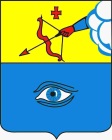  «Глазкар» муниципал кылдытэт Председатель Совета -Бекмеметьев Олег Николаевич, Глава муниципального образования «Город Глазов»Сопредседатель Совета - Епископ Глазовский  и Игринский владыко ВикторЗаместитель председателя Совета - Пономарев Александр Николаевич, первый заместитель Главы Администрации города Глазова по экономике, управлению муниципальным имуществом и развитию городаСекретарь Попечительского СоветаСалтыков Александр Алексеевич, исполнительный директор восстановительных работ Спасо-Преображенского кафедрального собора города Глазова Удмуртской Республики Глазовской епархии Русской Православной Церкви (Московский Патриархат)Члены совета:Члены совета:Васильева Ольга ГеннадьевнаНачальник правового управления – главный юрист Администрации города ГлазоваВергазов Константин ЮрьевичГенеральный директор АО «Чепецкий механический завод»Веретенников Николай ДаниловичВолков Игорь АнатольевичПредседатель Совета директоров ОАО «Реммаш»Председатель Глазовской городской ДумыКытманов Владимир АфанасьевичДиректор магазинов «Хозяин в доме»Кулинский Игорь АнатольевичГенеральный директор ООО «Продстройторг»Касимов Карим ФатахутдиновичГенеральный директор ООО «Глазовские заводы»Кондратова Алевтина НиколаевнаНачальник управления учета и отчетности – главный бухгалтер Администрации города ГлазоваЛехницкая Людмила ИвановнаГлавный редактор МУП «Редакция газеты «Красное знамя»Макшанов Юрий АлексеевичДиректор МУП «ЖКУ»Мокрецова Елена АнатольевнаДиректор МБУ ДО «Детская школа искусств №3 «Глазовчанка»Перминов Андрей ГеннадьевичЗаместитель настоятеля храма Преображения господняСорокин Николай БорисовичГенеральный директор ОАО «УдмуртСпиртПром»